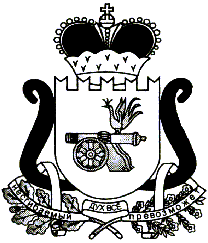 АДМИНИСТРАЦИЯ   МУНИЦИПАЛЬНОГО ОБРАЗОВАНИЯ«ЕЛЬНИНСКИЙ  РАЙОН» СМОЛЕНСКОЙ ОБЛАСТИП О С Т А Н О В Л Е Н И Е от   11.07.2018   №  483г. ЕльняО внесении изменений в муниципальную программу «Развитие Сектора предупреждения и ликвидации чрезвычайных ситуаций Администрации муниципального образования «Ельнинский район» Смоленской области на 2014-2020 годы»Администрация муниципального образования «Ельнинский район» Смоленской областип о с т а н о в л я е т:1. Внести следующие изменения в муниципальную программу «Развитие Сектора предупреждения и ликвидации чрезвычайных ситуаций Администрации муниципального образования «Ельнинский район» Смоленской области на 2014-2020 годы», утвержденную постановлением Администрации муниципального образования «Ельнинский район» Смоленской области от 18.12.2013 № 785 (в редакции Постановлений Администрации муниципального образования «Ельнинский район» Смоленской области от 16.09.2014 № 629, от 03.06.2015 № 231, от 03.07.2015 № 259, от 19.11.2015 № 455):1.1 В паспорте муниципальной программы «Развитие Сектора предупреждения и ликвидации чрезвычайных ситуаций Администрации муниципального образования «Ельнинский район» Смоленской области на 2014-2020 годы» позицию «Объемы ассигнований муниципальной программы (по годам реализации и в разрезе источников финансирования) изложить в следующей редакции:1.2 В пункте 4. Обоснование ресурсного обеспечения муниципальной программы изложить в следующей редакции:«Мероприятия программы реализуются за счет средств бюджета муниципального образования. Общий объем финансирования составляет 231,0 тыс. руб. по годам реализации:	- в 2014 году	- 45,0 тыс. руб.		- в 2015 году	- 46,0 тыс. руб.	- в 2016 году	- 50,0 тыс. руб.	- в 2017 году	- 0,0 тыс. руб.	- в 2018 году	- 0,0 тыс. руб.	- в 2019 году	- 45,0 тыс. руб.	- в 2020 году	- 45,0 тыс. руб.Финансирование Программы из местного бюджета будет осуществляться в пределах средств, утверждённых на её реализацию в решении о бюджете муниципального образования «Ельнинский район» Смоленской области на очередной финансовый год и плановый период».1.3 План реализации муниципальной программы «Развитие Сектора предупреждения и ликвидации чрезвычайных ситуаций Администрации муниципального образования «Ельнинский район» Смоленской области на 2014-2020 годы» изложить в новой редакции согласно Приложению.2. Контроль за исполнением настоящего постановления возложить на заместителя Главы муниципального образования «Ельнинский район» Смоленской области В.И. Юркова.Глава муниципального образования «Ельнинский район» Смоленской области 				Н.Д. МищенковПриложение	к постановлению Администрациимуниципального образования«Ельнинский район» Смоленской областиот «___» _________ 2018 № ____Приложение № 2муниципальной программы «Развитие Сектора предупреждения и ликвидации чрезвычайных ситуаций Администрации муниципального образования «Ельнинский район» Смоленской области на 2014-2020 годы» План реализации муниципальной программы «Развитие Сектора предупреждения и ликвидации чрезвычайных ситуаций Администрации муниципального образования «Ельнинский район» Смоленской области на 2014-2020 годы»Объемы ассигнований муниципальной программы (по годам реализации и в разрезе источников финансирования)Общий объем финансирования Программы за счет средств муниципального образования «Ельнинский район» Смоленской области составляет 231,0 тыс. руб., в том числе по годам:- в 2014 году	- 45,0 тыс. руб.	- в 2015 году	- 46,0 тыс. руб.- в 2016 году	- 50,0 тыс. руб.- в 2017 году	- 0,0 тыс. руб.- в 2018 году	- 0,0 тыс. руб.- в 2019 году	- 45,0 тыс. руб.- в 2020 году	- 45,0 тыс. руб.НаименованиеИсполнитель мероприятияИсточники финансового обеспечения (расшифровать)Объём средств на реализацию муниципальной программы на отчетный год и плановый период, тыс. руб. Объём средств на реализацию муниципальной программы на отчетный год и плановый период, тыс. руб. Объём средств на реализацию муниципальной программы на отчетный год и плановый период, тыс. руб. Объём средств на реализацию муниципальной программы на отчетный год и плановый период, тыс. руб. Объём средств на реализацию муниципальной программы на отчетный год и плановый период, тыс. руб. Объём средств на реализацию муниципальной программы на отчетный год и плановый период, тыс. руб. Объём средств на реализацию муниципальной программы на отчетный год и плановый период, тыс. руб. Объём средств на реализацию муниципальной программы на отчетный год и плановый период, тыс. руб. Объём средств на реализацию муниципальной программы на отчетный год и плановый период, тыс. руб. Объём средств на реализацию муниципальной программы на отчетный год и плановый период, тыс. руб. Объём средств на реализацию муниципальной программы на отчетный год и плановый период, тыс. руб. Объём средств на реализацию муниципальной программы на отчетный год и плановый период, тыс. руб. Объём средств на реализацию муниципальной программы на отчетный год и плановый период, тыс. руб. Планируемое значение показателя на реализацию муниципальной программы на отчетный год и плановый периодПланируемое значение показателя на реализацию муниципальной программы на отчетный год и плановый периодПланируемое значение показателя на реализацию муниципальной программы на отчетный год и плановый периодПланируемое значение показателя на реализацию муниципальной программы на отчетный год и плановый периодПланируемое значение показателя на реализацию муниципальной программы на отчетный год и плановый периодПланируемое значение показателя на реализацию муниципальной программы на отчетный год и плановый периодПланируемое значение показателя на реализацию муниципальной программы на отчетный год и плановый периодПланируемое значение показателя на реализацию муниципальной программы на отчетный год и плановый периодПланируемое значение показателя на реализацию муниципальной программы на отчетный год и плановый периодПланируемое значение показателя на реализацию муниципальной программы на отчетный год и плановый периодПланируемое значение показателя на реализацию муниципальной программы на отчетный год и плановый периодПланируемое значение показателя на реализацию муниципальной программы на отчетный год и плановый периодНаименованиеИсполнитель мероприятияИсточники финансового обеспечения (расшифровать)ВСЕГО2014201420152015201620162017201720182018201920202014 20152015201520162016201720172018201820192020I. Повышение оперативности реагирования на угрозу или возникновение чрезвычайной ситуации, эффективности взаимодействия привлекаемых сил и средств постоянной готовности их совместных действийI. Повышение оперативности реагирования на угрозу или возникновение чрезвычайной ситуации, эффективности взаимодействия привлекаемых сил и средств постоянной готовности их совместных действийI. Повышение оперативности реагирования на угрозу или возникновение чрезвычайной ситуации, эффективности взаимодействия привлекаемых сил и средств постоянной готовности их совместных действийI. Повышение оперативности реагирования на угрозу или возникновение чрезвычайной ситуации, эффективности взаимодействия привлекаемых сил и средств постоянной готовности их совместных действийI. Повышение оперативности реагирования на угрозу или возникновение чрезвычайной ситуации, эффективности взаимодействия привлекаемых сил и средств постоянной готовности их совместных действийI. Повышение оперативности реагирования на угрозу или возникновение чрезвычайной ситуации, эффективности взаимодействия привлекаемых сил и средств постоянной готовности их совместных действийI. Повышение оперативности реагирования на угрозу или возникновение чрезвычайной ситуации, эффективности взаимодействия привлекаемых сил и средств постоянной готовности их совместных действийI. Повышение оперативности реагирования на угрозу или возникновение чрезвычайной ситуации, эффективности взаимодействия привлекаемых сил и средств постоянной готовности их совместных действийI. Повышение оперативности реагирования на угрозу или возникновение чрезвычайной ситуации, эффективности взаимодействия привлекаемых сил и средств постоянной готовности их совместных действийI. Повышение оперативности реагирования на угрозу или возникновение чрезвычайной ситуации, эффективности взаимодействия привлекаемых сил и средств постоянной готовности их совместных действийI. Повышение оперативности реагирования на угрозу или возникновение чрезвычайной ситуации, эффективности взаимодействия привлекаемых сил и средств постоянной готовности их совместных действийI. Повышение оперативности реагирования на угрозу или возникновение чрезвычайной ситуации, эффективности взаимодействия привлекаемых сил и средств постоянной готовности их совместных действийI. Повышение оперативности реагирования на угрозу или возникновение чрезвычайной ситуации, эффективности взаимодействия привлекаемых сил и средств постоянной готовности их совместных действийI. Повышение оперативности реагирования на угрозу или возникновение чрезвычайной ситуации, эффективности взаимодействия привлекаемых сил и средств постоянной готовности их совместных действийI. Повышение оперативности реагирования на угрозу или возникновение чрезвычайной ситуации, эффективности взаимодействия привлекаемых сил и средств постоянной готовности их совместных действийI. Повышение оперативности реагирования на угрозу или возникновение чрезвычайной ситуации, эффективности взаимодействия привлекаемых сил и средств постоянной готовности их совместных действийI. Повышение оперативности реагирования на угрозу или возникновение чрезвычайной ситуации, эффективности взаимодействия привлекаемых сил и средств постоянной готовности их совместных действийI. Повышение оперативности реагирования на угрозу или возникновение чрезвычайной ситуации, эффективности взаимодействия привлекаемых сил и средств постоянной готовности их совместных действийI. Повышение оперативности реагирования на угрозу или возникновение чрезвычайной ситуации, эффективности взаимодействия привлекаемых сил и средств постоянной готовности их совместных действийI. Повышение оперативности реагирования на угрозу или возникновение чрезвычайной ситуации, эффективности взаимодействия привлекаемых сил и средств постоянной готовности их совместных действийI. Повышение оперативности реагирования на угрозу или возникновение чрезвычайной ситуации, эффективности взаимодействия привлекаемых сил и средств постоянной готовности их совместных действийI. Повышение оперативности реагирования на угрозу или возникновение чрезвычайной ситуации, эффективности взаимодействия привлекаемых сил и средств постоянной готовности их совместных действийI. Повышение оперативности реагирования на угрозу или возникновение чрезвычайной ситуации, эффективности взаимодействия привлекаемых сил и средств постоянной готовности их совместных действийI. Повышение оперативности реагирования на угрозу или возникновение чрезвычайной ситуации, эффективности взаимодействия привлекаемых сил и средств постоянной готовности их совместных действийI. Повышение оперативности реагирования на угрозу или возникновение чрезвычайной ситуации, эффективности взаимодействия привлекаемых сил и средств постоянной готовности их совместных действийI. Повышение оперативности реагирования на угрозу или возникновение чрезвычайной ситуации, эффективности взаимодействия привлекаемых сил и средств постоянной готовности их совместных действийI. Повышение оперативности реагирования на угрозу или возникновение чрезвычайной ситуации, эффективности взаимодействия привлекаемых сил и средств постоянной готовности их совместных действийI. Повышение оперативности реагирования на угрозу или возникновение чрезвычайной ситуации, эффективности взаимодействия привлекаемых сил и средств постоянной готовности их совместных действийЦелевые показатели программы:№1: оперативная готовность служб Ельнинского района на угрозу возникновения или факт ЧС.ххххххххххххххх606080100100707080809090100№2: окупаемость материальных и финансовых затрат на создание и функционирование ЕДДС Ельнинского района за счет стоимости предотвращенного материального ущерба от чрезвычайных ситуаций.ххххххххххххххх658585851001007070808090100Основное мероприятие 1 Развитие единой дежурно-диспетчерской службыОсновное мероприятие 1 Развитие единой дежурно-диспетчерской службыОсновное мероприятие 1 Развитие единой дежурно-диспетчерской службыОсновное мероприятие 1 Развитие единой дежурно-диспетчерской службыОсновное мероприятие 1 Развитие единой дежурно-диспетчерской службыОсновное мероприятие 1 Развитие единой дежурно-диспетчерской службыОсновное мероприятие 1 Развитие единой дежурно-диспетчерской службыОсновное мероприятие 1 Развитие единой дежурно-диспетчерской службыОсновное мероприятие 1 Развитие единой дежурно-диспетчерской службыОсновное мероприятие 1 Развитие единой дежурно-диспетчерской службыОсновное мероприятие 1 Развитие единой дежурно-диспетчерской службыОсновное мероприятие 1 Развитие единой дежурно-диспетчерской службыОсновное мероприятие 1 Развитие единой дежурно-диспетчерской службыОсновное мероприятие 1 Развитие единой дежурно-диспетчерской службыОсновное мероприятие 1 Развитие единой дежурно-диспетчерской службыОсновное мероприятие 1 Развитие единой дежурно-диспетчерской службыОсновное мероприятие 1 Развитие единой дежурно-диспетчерской службыОсновное мероприятие 1 Развитие единой дежурно-диспетчерской службыОсновное мероприятие 1 Развитие единой дежурно-диспетчерской службыОсновное мероприятие 1 Развитие единой дежурно-диспетчерской службыОсновное мероприятие 1 Развитие единой дежурно-диспетчерской службыОсновное мероприятие 1 Развитие единой дежурно-диспетчерской службыОсновное мероприятие 1 Развитие единой дежурно-диспетчерской службыОсновное мероприятие 1 Развитие единой дежурно-диспетчерской службыОсновное мероприятие 1 Развитие единой дежурно-диспетчерской службыОсновное мероприятие 1 Развитие единой дежурно-диспетчерской службыОсновное мероприятие 1 Развитие единой дежурно-диспетчерской службыОсновное мероприятие 1 Развитие единой дежурно-диспетчерской службыМероприятие 1. Развитие единой дежурно-диспетчерской службы:1.1. Приобретение программно-технических средств: - процессор «KRAFTWAY»;- монитор NEC MultiSync LCD 195VXM – 2;- модем ZYHEL (P-600 SERIES);- мини АТС PANASONIC KX-T7630.1.2. Приобретение средств связи:- цифровая мини-АТС;- источник бесперебойного питания BNT 600 A, мощность 360 Вт;- факсимильный аппарат Panasonic; - телефонный аппарат с АОН Panasonic; - УКВ радиостанция;- сотовый телефон.1.3. Приобретение средств оповещения:- оконечная аппаратура оповещения РСО (комплект) с ВПУ;- УКВ радиоприемник.1.4. Приобретение канцелярских принадлежностей:- набор карандашей, фломастеров, ручек;- набор линеек.1.5. Приобретение основных средств и дополнительного оборудования:- автоматизированная система записи переговоров;- цифровой фотоаппарат;- источник питания для АСО-8.Администрация муниципального образования «Ельнинский район» Смоленской областиМестный бюджет50,050,0хххх50,050,0ххххххххххххххххх1.6. Приобретение мебели, бытовой техники для единой дежурно-диспетчерской службы (в соответствии с ГОСТом):- шкаф платяной-1шт;- лампа настольная;- барометр;- диван;- часы;- огнетушитель.Администрация муниципального образования «Ельнинский район» Смоленской областиМестный бюджет46,046,0хх46,046,0ххххххххххххххххххх1.7. Приведение рабочего помещения сектора предупреждения и ликвидации чрезвычайных ситуаций Администрации муниципального образования «Ельнинский район» Смоленской области в соответствие с требованиями «Инструкции по обеспечению режима секретности в Российской Федерации», утвержденной постановлением Правительства Российской Федерации от 05.01.2004 № 3-1.Администрация муниципального образования «Ельнинский район» Смоленской областиМестный бюджет45,045,045,045,0ххххххххххххххххххххх1.8. Приобретение:- спец. формы;- приобретение счетчика Гейгера (переносной).Администрация муниципального образования «Ельнинский район» Смоленской областиМестный бюджетххххххххххххххххххххххххх1.9. Приобретение: - источника эл. питания на 5 кВт;- приобретение сейфа для ГО.Администрация муниципального образования «Ельнинский район» Смоленской областиМестный бюджетххххххххххххххххххххххххх1.10. Приобретение:- ламинированной навесной карты Ельнинского района;- приобретение ламинированной карта города Ельни;- приобретение топографического набора.Администрация муниципального образования «Ельнинский район» Смоленской областиМестный бюджет45,045,0ххххххххх45,0ххххххххххххх1.11. Приобретение:- средств индивидуальной защиты;- приобретение стендов по гражданской обороне с наглядной агитацией.Администрация муниципального образования «Ельнинский район» Смоленской областиМестный бюджет45,045,0хххххххххх45,0ххххххххххххОтп.1 экз. – в делоИсп. М.Н. Зеленёвтел. 4-22-6510.07.2018 г.Разослать: В.И. Юрков, ГО и ЧС, Бухгалтерия, Отдел экономики, Фин. упр.Разработчик:М.Н. Зеленёвтел. 4-22-6510.07.2018 г.Визы:Е. А. Жукова ___________________«___»______ 2018 г.А.А. Макаренкова _______________«___»______ 2018 г.С.В. Кизунова __________________«___»______ 2018 г.Т.В. Орещенкова ________________«___»______ 2018 г.О.И. Новикова __________________«___»______ 2018 г.